ÚKOL 3 ,DRACI MRACI – MŠ MOZAIKA JIHLAVAV naší třídě máme vytvořená pravidla, která dodržujeme: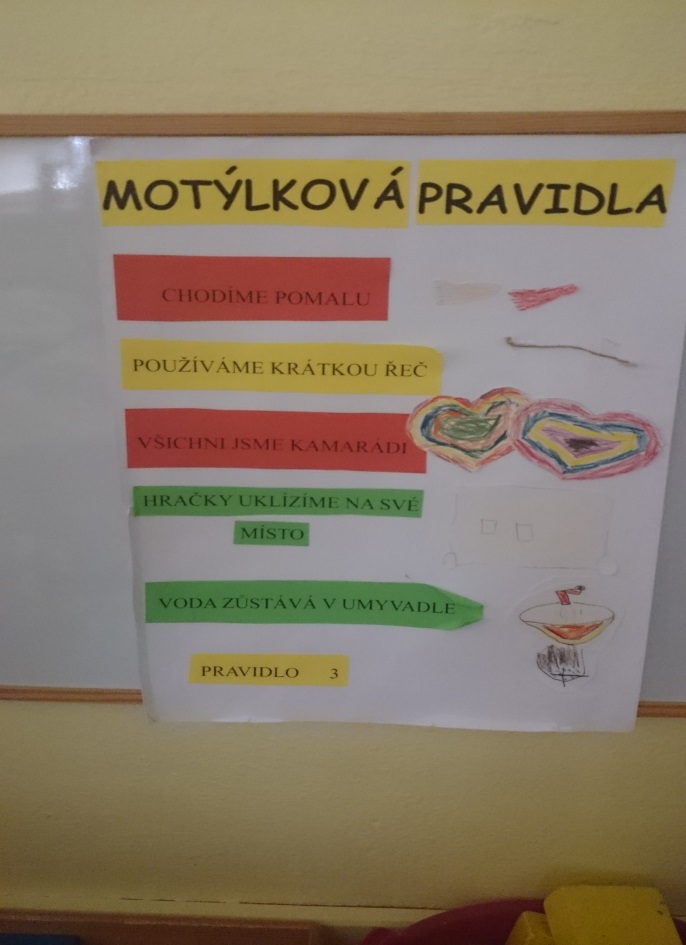 PRAVIDLA U POČÍTAČE.U POČÍTAČE POUZE 2 DĚTIDODRŽUJEME ČAS NA STOPKÁCH/3-5 MIN./ PODLE ZÁJMU DĚTÍPO SKONČENÍ SI JDEME HRÁTKLIKÁME JEN NA URČENÉ OBRÁZKY